新 书 推 荐中文书名：《这会发生吗？》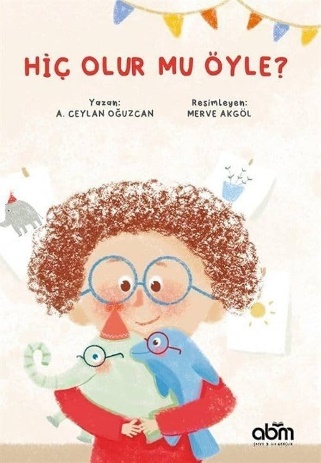 英文书名：Will it ever happen？作    者：A. Ceylan Oğuzcan and Merve Akgöl出 版 社：Abm Publishing代理公司：The Black Cat Agency/ ANA页    数：28页出版时间：2023年11月代理地区：中国大陆、台湾审读资料：电子稿类    型：儿童绘本内容简介：这本书写给所有相信任何事情都可能发生的人，尽管有人说这不可能发生……这是一个鼓舞人心的故事，告诉我们一切皆有可能!如果你是个小孩，每个人都会问你:“这可能发生吗？”但谁说袜子不能一样一只，谁说海豚不能在云端遨游，谁说樱桃不能夹在面包片里，谁说大象不能跃过山峰，谁说花朵不能种在沙子里？只要你用心去看，一切皆有可能发生，而且说不定正在发生！在孩子们的世界里，没有什么是不可能发生的，请不要把他们单纯美好的想法扼杀，让他们尽情去创造、去想象吧！作者简介：A．锡兰·奥古兹坎(A. Ceylan Oğuzcan)，2003年毕业于博阿齐奇大学（Boğaziçi University），而后又在该校进修了硕士课程学习 ，于2008年毕业。现在，她在Minima心理咨询中心工作，同时也会创作一些儿童书籍。梅尔夫·阿克格尔（Merve Akgöl），儿童图书插画师。喜欢各种各样的颜色。内页插图：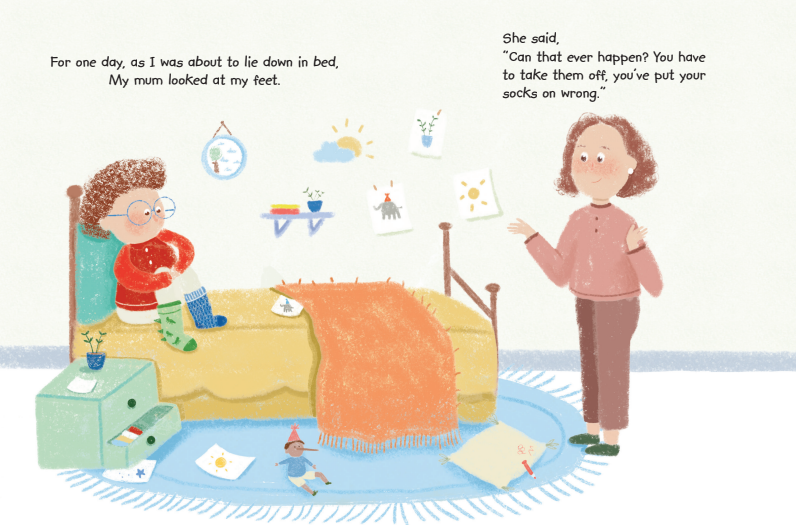 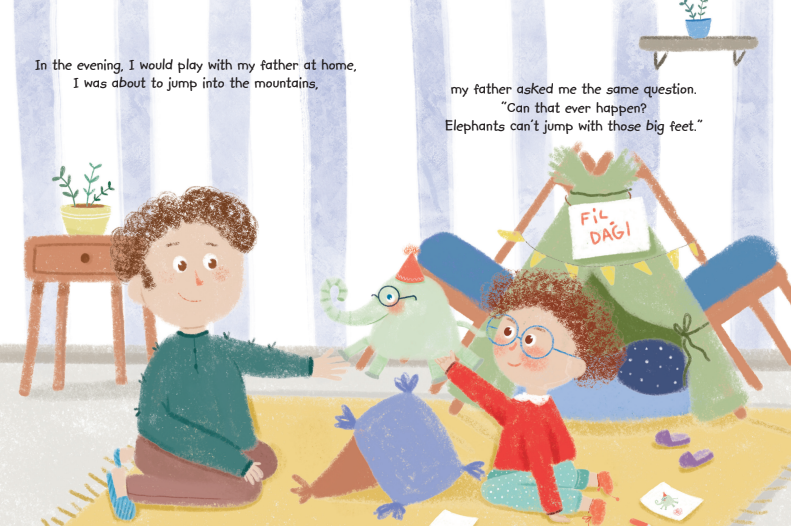 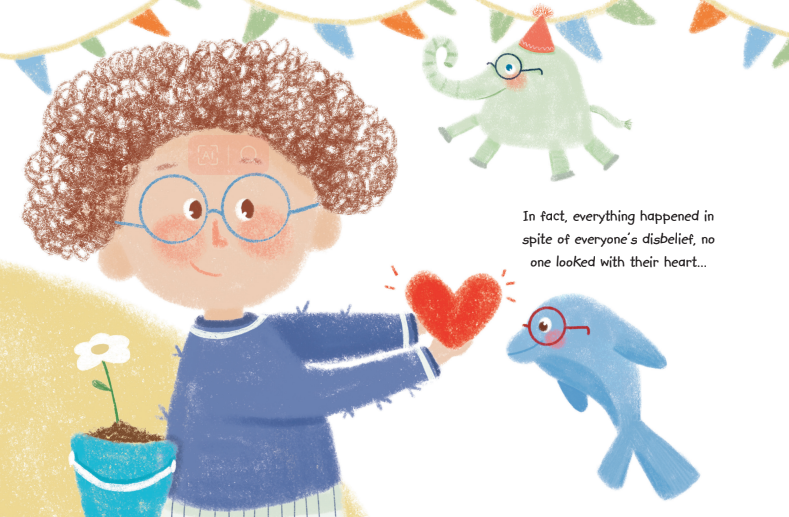 感谢您的阅读！请将反馈信息发至：版权负责人Email：Rights@nurnberg.com.cn 安德鲁·纳伯格联合国际有限公司北京代表处北京市海淀区中关村大街在地图中查看甲59号中国人民大学文化大厦1705室, 邮编：100872电话：010-82504106,   传真：010-82504200公司网址：http://www.nurnberg.com.cn 书目下载：http://www.nurnberg.com.cn/booklist_zh/list.aspx书讯浏览：http://www.nurnberg.com.cn/book/book.aspx视频推荐：http://www.nurnberg.com.cn/video/video.aspx豆瓣小站：http://site.douban.com/110577/新浪微博：安德鲁纳伯格公司的微博_微博 (weibo.com)微信订阅号：ANABJ2002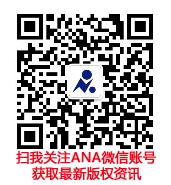 